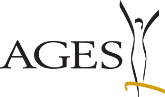 OFIS templates as referred to in Article 9 of Commission Implementing Regulation (EU) 2021/2794. Template for a standard international notification on suspected or established non-complianceNote: 
(…) Fields to be filled, 
(*) Mandatory fields
Fields with a blue background are filled in by OFIS-Salzburg!Notifying country:Country: … Notified Actor details Notified Actor Type: … Actor code: … (Actor version, Name, Street, Postcode, Locality, Telephone, Mail, Fax, Website link, URL site, Comments: -)A. Product: *1)	Country of origin: … *2)	Category of product: … *3)	Product/trade name: … 4)	Description of the product (packaging size and form, etc.) – please attach copied or scanned seal 
or label: … 5)	Identification of the lot (e.g. lot number, delivery number, delivery date etc.): … 6)	Other information: … B. Traceability:Please describe in detail the complete supply chain: 1)	Producer – contact details – control authority or control body: Name: …Adress: … Phone: …E-Mail: …Website: …Contact person: …2)	Processor/seller/exporter in the country of origin – contact details – control authority or control body:Name: …Adress: … Phone: …E-Mail: …Website: …Contact person: …3)	Importer in the notifying country– contact details – control authority or control body:Name: …Adress: … Phone: …E-Mail: …Website: …Contact person: …4)	Wholesaler – contact details – control authority or control body:Name: …Adress: … Phone: …E-Mail: …Website: …Contact person: …5)	Retailer or other operator in the notifying country, where the non-compliance has been detected – contact details – control authority or control body:Name: …Adress: … Phone: …E-Mail: …Website: …Contact person: …Authority(ies):Name: …Adress: … Phone: …E-Mail: …Website: …Contact person: …Other actors:Name: …Adress: … Phone: …E-Mail: …Website: …Contact person: …C. Non-compliance, suspicion of non-compliance, other problem raised: *1)	Nature of the non-compliance/suspicion of non-compliance/other problem raised.Which non-compliance/suspicion of non-compliance/other problem raised has been identified? … *In what aspect does it represent a non-compliance/suspicion of non-compliance/other problem raised with Regulation (EU) 2018/848 of the European Parliament and of the Council ()? … 2)	Context of the detection of the non-compliance/suspicion of non-compliance/other problem raised – please attach a copy of invoice or other supporting documents: … Date of the detection of the non-compliance/suspicion of non-compliance/other problem raised:  Place of the detection of the non-compliance/suspicion of non-compliance/other problem raised: … 3)	Analysis of the samples/tests (if any) – please attach copy of analysis report: … Date of sampling/testing:  Place of the sampling/testing: … Date of the analysis – report: Details (name of the laboratory, methods used, results): … Name of the substances found: … Level of the residues detected: … Is the level above the threshold allowed in food (or feed) in general? Is the level for labelling of GMO-contents overshot? D. Market influence:1)	Has the product been withdrawn from the market, blocked? … 2)	Which actors have been already informed? … 3)	Are other Member states affected? If so, which Member States? … E. Measures taken:1)	Have any voluntary measures been taken (on the product/operator/market)? … 2)	Have any compulsory measures been taken? … 3)	What is the scope of the measures (national, regional, exports, etc.)? … 4)	Date of entry into force: 5)	Duration (in months): … 6)	Justification/legal basis of the measures: … 7)	Which control authority or control body has adopted the measures? … F. Other information/Evaluation: …G. Annexes:Copied or scanned documentation of the product (seal, label, etc.). Copy of invoice, documentary account or document of transport or delivery order. Analysis report and/or any other relevant documents: … (*)	Mandatory fields.Bezug auf „VA Infoaustausch“ VA_0013, erstellt A. Gaschler 3.11.21; fachlich geprüft E. Fitzthum/A. Muthsam 25.11.21; QM-geprüft A. Gaschler 3.11.21; freigegeben A. Gaschler 3.11.21; Vorlage 666_6InhaltsverzeichnisNotifying country:	1Notified Actor details	1A. Product:	1B. Traceability:	2C. Non-compliance, suspicion of non-compliance, other problem raised:	3D. Market influence:	3E. Measures taken:	4F. Other information/Evaluation:	4G. Annexes:	4